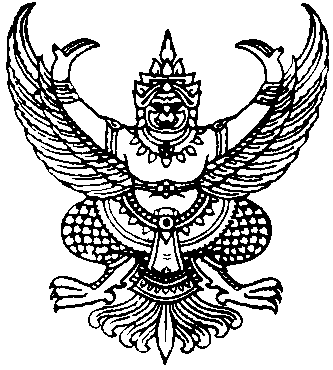                                                    ประกาศเทศบาลตำบลปากน้ำฉวาง               เรื่อง ประการผู้ชนะการเสนอราคา จัดซื้อของสมนาคุณ  เพื่อใช้ตามโครงการส่งเสริมเพิ่มพูนความรู้แก่                                                           ผู้ปกครองเด็กเล็ก  โดยวิธีเฉพาะเจาะจง                                            ----------------------------------------------------		ตามที่ เทศบาลตำบลปากน้ำฉวาง ได้มีโครงการ จัดซื้อของสมนาคุณ  เพื่อใช้ตามโครงการส่งเสริมเพิ่มพูนความรู้แก่ผู้ปกครองเด็กเล็ก  โดยวิธีเฉพาะเจาะจง  นั้น		จัดซื้อของสมนาคุณ  เพื่อใช้ตามโครงการส่งเสริมเพิ่มพูนความรู้แก่ผู้ปกครองเด็กเล็ก  จำนวน  1  โครงการ  ผู้ได้รับการคัดเลือก  ได้แก่โดยร้าเพื่อนเรียนศึกษาภัณฑ์  โดยนายสาธิต  แท่นอ่อน โดยเสนอราคา  เป็นเงินทั้งสิ้น  1,200.-บาท  (หนึ่งพันสองร้อยบาทถ้วน)  รวมภาษีมูลค่าเพิ่มและภาษีอื่น  ค่าขนส่ง ค่าจดทะเบียน  และค่าใช้จ่ายอื่นๆ ทั้งปวง						ประกาศ  ณ  วันที่  19  กุมภาพันธ์  พ.ศ.  2561								(นายบุญธรรม  รุ่งเรือง)                                                                             นายกเทศมนตรีตำบลปากน้ำฉวาง  